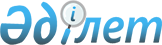 О единых формах сертификата соответствия и декларации о соответствии требованиям технических регламентов Евразийского экономического союза и правилах их оформленияРешение Коллегии Евразийской экономической комиссии от 25 декабря 2012 года № 293.
      Сноска. Наименование решения с изменением, внесенным решением Коллегии Евразийской Экономической Комиссии от 15.11.2016 № 154 (вступает в силу по истечении 30 календарных дней с даты его официального опубликования).
      В соответствии с пунктом 5 Протокола о техническом регулировании в рамках Евразийского экономического союза (приложение № 9 к Договору о Евразийском экономическом союзе от 29 мая 2014 года) Коллегия Евразийской экономической комиссии решила:
      Сноска. Преамбула с изменениями, внесенными решениями Коллегии Евразийской экономической комиссии от 15.11.2016 № 154 (вступает в силу по истечении 30 календарных дней с даты его официального опубликования); от 20.12.2022 № 198 (порядок введения в действие см. п.3).


      1. Утвердить прилагаемые:
      единую форму сертификата соответствия требованиям технического регламента Евразийского экономического союза и правила его оформления на бумажном носителе;
      единую форму декларации о соответствии требованиям технического регламента Евразийского экономического союза и правила ее оформления на бумажном носителе.
      Сноска. Пункт 1 с изменениями, внесенными решениями Коллегии Евразийской экономической комиссии от 15.11.2016 № 154 (вступает в силу по истечении 30 календарных дней с даты его официального опубликования); от 20.12.2022 № 198 (порядок введения в действие см. п.3).


       2. Признать утратившим силу Решение Комиссии Таможенного союза от 9 декабря 2011 г. № 896 "О Единых формах документов об оценке (подтверждении) соответствия (декларации о соответствии техническим регламентам Таможенного союза, сертификата соответствия техническим регламентам Таможенного союза)".
      3. Установить, что до 1 июля 2014 г. допускается применение Единых форм документов об оценке (подтверждении) соответствия, утвержденных Решением Комиссии Таможенного союза от 9 декабря 2011 г. № 896.
      31. Установить, что электронная запись о сертификате соответствия требованиям технического регламента Евразийского экономического союза (далее – сертификат) или декларации о соответствии требованиям технического регламента Евразийского экономического союза (далее – декларация) в едином реестре выданных сертификатов соответствия и зарегистрированных деклараций о соответствии (далее – электронная запись) является электронным видом документа об оценке соответствия.
      Сноска. Решение дополнено пунктом 31 в соответствии с решением Коллегии Евразийской экономической комиссии от 20.12.2022 № 198 (порядок введения в действие см. п.3).


      32. Замена сертификата или декларации осуществляется в соответствии с типовыми схемами оценки соответствия, утвержденными Решением Совета Евразийской экономической комиссии от 18 апреля 2018 г. № 44, с учетом пункта 33 настоящего Решения. 
      Сноска. Решение дополнено пунктом 32 в соответствии с решением Коллегии Евразийской экономической комиссии от 20.12.2022 № 198 (порядок введения в действие см. п.3).


      33. В случае замены сертификата или декларации в электронной записи о сертификате или декларации, оформляемых взамен сертификата или декларации, подлежащих замене, производится запись "выдан взамен" (для сертификата) или "принята взамен" (для декларации), а также указываются регистрационный номер и дата регистрации сертификата или декларации, подлежащих замене. 
      Сноска. Решение дополнено пунктом 33 в соответствии с решением Коллегии Евразийской экономической комиссии от 20.12.2022 № 198 (порядок введения в действие см. п.3).


      34. В случае замены сертификата или декларации и приложений к ним обращение продукции на таможенной территории Евразийского экономического союза не приостанавливается на время, необходимое для такой замены.
      Сноска. Решение дополнено пунктом 34 в соответствии с решением Коллегии Евразийской экономической комиссии от 20.12.2022 № 198 (порядок введения в действие см. п.3).


      4. Настоящее Решение вступает в силу по истечении 30 календарных дней с даты его официального опубликования.  Единая форма сертификата соответствия требованиям технического регламента Евразийского экономического союза и правила его оформления на бумажном носителе
      Сноска. Наименование с изменением, внесенным решением Коллегии Евразийской экономической комиссии от 20.12.2022 № 198 (порядок введения в действие см. п.3). I. Единая форма сертификата соответствия требованиям технического регламента Евразийского экономического союза
      Сноска. Форма в редакции решения Коллегии Евразийской экономической комиссии от 15.11.2016 № 154 (вступает в силу по истечении 30 календарных дней с даты его официального опубликования); с изменениями, внесенными решением Коллегии Евразийской экономической комиссии от 20.12.2022 № 198 (порядок введения в действие см. п.3).
      Руководитель (уполномоченное          М.П.  II. Правила оформления сертификата соответствия требованиям технического регламента Евразийского экономического союза
      Сноска. Раздел II. с изменениями, внесенными решением Коллегии Евразийской экономической комиссии от 20.12.2022 № 198 (порядок введения в действие см. п.3).
      1. Сертификат соответствия требованиям технического регламента Евразийского экономического союза (далее соответственно – сертификат, Союз) оформляется органом по сертификации, включенным в единый реестр органов по оценке соответствия Союза.
      2. Утратил силу решением Коллегии Евразийской экономической комиссии от 20.12.2022 № 198 (порядок введения в действие см. п.3).


      3. Бланки сертификата и приложения к нему являются документами строгой отчетности, изготавливаются в государствах – членах Союза (далее – государства-члены) типографским способом и имеют не менее 4 степеней защиты, 
      в том числе:
      а) гильошную рамку позитивного отображения;
      б) микротекст, размещенный по периметру гильошной рамки;
      в) полупрозрачный голографический защитный элемент;
      г) типографский номер, состоящий из серии бланка, 2-значного буквенного кода государства-члена (в соответствии с классификатором стран мира) и порядкового номера бланка (7 арабских цифр).
      Сноска. Пункт 3 с изменением, внесенным решением Коллегии Евразийской экономической комиссии от 20.12.2022 № 198 (порядок введения в действие см. п.3).


      4. Сертификат заполняется на русском языке с использованием электронных печатающих устройств и в случае наличия соответствующего требования в законодательстве государства-члена – на государственном языке государства-члена, в котором осуществляется сертификация продукции.
      В случае заполнения сертификата на русском языке и государственном языке одного из государств-членов он заполняется в соответствии с пунктом 6 настоящего раздела на разных сторонах сертификата.
      При необходимости наименование изготовителя, его место нахождения (адрес юридического лица), а также адрес (адреса) места осуществления деятельности по изготовлению продукции (кроме наименования государства), обозначение продукции (тип, марка, модель, артикул и др.) и товаросопроводительная документация могут быть указаны с использованием букв латинского алфавита, в том числе модифицированных букв латинского алфавита (букв латинского алфавита с добавлением диакритических знаков).
      Сноска. Пункт 4 с изменением, внесенным решением Коллегии Евразийской экономической комиссии от 20.12.2022 № 198 (порядок введения в действие см. п.3).


      5. Все поля сертификата должны быть заполнены (в оригинале сертификата нумерация полей отсутствует).
      6. В сертификате указываются:
      а) в поле 1 – надписи, выполненные в 2 строки в следующей последовательности:
      1-я строка – "ЕВРАЗИЙСКИЙ ЭКОНОМИЧЕСКИЙ СОЮЗ";
      2-я строка – "СЕРТИФИКАТ СООТВЕТСТВИЯ";
      б) в поле 2 – единый знак обращения продукции на рынке Евразийского экономического союза;
      в) в поле 3 – регистрационный номер сертификата, который формируется в соответствии с законодательством государства-члена с указанием аббревиатуры "ЕАЭС" (Евразийский экономический союз) и 2-значного буквенного кода государства-члена в соответствии с классификатором стран мира;
      г) в поле 4 – типографский номер бланка сертификата, предусмотренный подпунктом "г" пункта 3 настоящего раздела и проставляемый при изготовлении бланка;
      д) в поле 5 – полное наименование органа по сертификации, выдавшего сертификат, его место нахождения (адрес юридического лица), а также адрес места осуществления деятельности (в случае если адреса различаются), регистрационный номер и дата регистрации аттестата аккредитации органа по сертификации, а также номер телефона и адрес электронной почты; 
      е) в поле 6 – полное наименование заявителя, его место нахождения (адрес юридического лица) и адрес (адреса) места осуществления деятельности (в случае если адреса различаются) – для юридического лица или фамилия, имя и отчество (при наличии), место жительства и адрес (адреса) места осуществления деятельности (в случае если адреса различаются) – для физического лица, зарегистрированного в качестве индивидуального предпринимателя, а также регистрационный или учетный (индивидуальный, идентификационный) номер заявителя, присваиваемый при государственной регистрации юридического лица или физического лица, зарегистрированного в качестве индивидуального предпринимателя, в соответствии с законодательством государств-членов, номер телефона и адрес электронной почты;
      ж) в поле 7 – полное наименование изготовителя, его место нахождения (адрес юридического лица) и адрес (адреса) места осуществления деятельности по изготовлению продукции (в случае если адреса различаются) – для юридического лица и его филиалов, которые изготавливают продукцию, или фамилия, имя и отчество (при наличии), место жительства и адрес (адреса) места осуществления деятельности по изготовлению продукции (в случае если адреса различаются) – для физического лица, зарегистрированного в качестве индивидуального предпринимателя;
      з) в поле 8 – сведения о продукции, включая:
      наименование и обозначение (в случаях, предусмотренных техническими регламентами Союза (техническими регламентами Таможенного союза) (далее – технические регламенты)) продукции и (или) иное условное обозначение, присвоенное изготовителем продукции (при наличии);
      название продукции (в случаях, предусмотренных техническими регламентами) (при наличии);
      иные сведения о продукции, обеспечивающие ее идентификацию (при наличии);
      обозначение и наименование документа (документов), в соответствии с которым изготовлена продукция (стандарт, стандарт организации, технические условия или иной документ) (при наличии);
      наименование объекта сертификации (серийный выпуск, партия или единичное изделие). Для продукции серийного выпуска производится запись "серийный выпуск". Для партии продукции указывается размер партии, для единичного изделия – заводской номер изделия. Для партии продукции и единичного изделия указываются реквизиты товаросопроводительной документации, идентифицирующей партию продукции (в том числе ее размер) или единичное изделие;
      и) в поле 9 – код (коды) продукции в соответствии с единой Товарной номенклатурой внешнеэкономической деятельности Евразийского экономического союза;
      к) в поле 10 – наименование технического регламента (технических регламентов);л) в поле 11 – сведения о документах, подтверждающих соответствие продукции требованиям технического регламента (технических регламентов) (протоколы исследований (испытаний) и измерений (в случаях, предусмотренных схемой сертификации) с указанием номера, даты, наименования испытательной лаборатории (центра), регистрационного номера аттестата аккредитации), сведения об акте анализа состояния производства (в случаях, предусмотренных схемой сертификации), о сертификате системы менеджмента (в случаях, предусмотренных схемой сертификации) с указанием номера, даты, наименования органа по сертификации систем менеджмента, выдавшего сертификат системы менеджмента, регистрационного номера аттестата аккредитации, сведения о заключении об исследовании проекта продукции (в случаях, предусмотренных схемой сертификации) с указанием номера, даты, наименования организации, выдавшей заключение об исследовании проекта продукции, регистрационного номера аттестата аккредитации, о заключении об исследовании типа продукции (в случаях, предусмотренных схемой сертификации) с указанием номера, даты, наименования организации, выдавшей заключение об исследовании типа продукции, регистрационного номера аттестата аккредитации, о других документах, представленных заявителем в качестве доказательства соответствия продукции требованиям технического регламента (технических регламентов), а также о примененной схеме сертификации;
      л) в поле 11 – сведения о документах, подтверждающих соответствие продукции требованиям технического регламента (технических регламентов) (протоколы исследований (испытаний) и измерений (в случаях, предусмотренных схемой сертификации) с указанием номера, даты, наименования испытательной лаборатории (центра), регистрационного номера аттестата аккредитации (уникального номера записи об аккредитации)), сведения об акте анализа состояния производства (в случаях, предусмотренных схемой сертификации) с указанием номера, даты, наименования органа по сертификации, регистрационного номера аттестата аккредитации (уникального номера записи об аккредитации), а также фамилии, имени, отчества (при наличии) подписавшего его эксперта (эксперта-аудитора), сведения о сертификате системы менеджмента (в случаях, предусмотренных схемой сертификации) с указанием номера, даты, наименования органа по сертификации систем менеджмента, выдавшего сертификат системы менеджмента, регистрационного номера аттестата аккредитации (уникального номера записи об аккредитации), сведения о заключении об исследовании проекта продукции (в случаях, предусмотренных схемой сертификации) с указанием номера, даты, наименования организации, выдавшей заключение об исследовании проекта продукции, регистрационного номера аттестата аккредитации, сведения о заключении об исследовании типа продукции (в случаях, предусмотренных схемой сертификации) с указанием номера, даты, наименования организации, выдавшей заключение об исследовании типа продукции, регистрационного номера аттестата аккредитации (уникального номера записи об аккредитации), сведения о других документах, представленных заявителем в качестве доказательства соответствия продукции требованиям технического регламента (технических регламентов) (при наличии), а также о примененной схеме сертификации;
      м) в поле 12 – обозначение и наименование стандарта (стандартов), включенного в перечень международных и региональных (межгосударственных) стандартов, а в случае их отсутствия – национальных (государственных) стандартов, в результате применения которых на добровольной основе обеспечивается соблюдение требований технического регламента (технических регламентов), или обозначение разделов (пунктов, подпунктов), обозначение и наименование такого стандарта (стандартов), если соблюдение требований технического регламента (технических регламентов) может быть обеспечено применением отдельных разделов (пунктов, подпунктов) этого стандарта (стандартов), а не стандарта (стандартов) в целом (в случае их применения), обозначения и наименования иных стандартов и документов (в случае их применения), сведения об условиях и сроках хранения (в случаях, предусмотренных техническими регламентами), сроке службы (годности) и (или) ресурсе продукции (в случаях, предусмотренных техническими регламентами), регистрационный номер и дата регистрации сертификата, подлежащего замене, с внесением записи "выдан взамен" (в случае замены сертификата), а также информация о распространении сертификата на серийно выпускаемую продукцию, изготовленную с даты изготовления отобранных образцов (проб) продукции, прошедших исследования (испытания) и измерения, с указанием сведений о дате изготовления таких образцов (проб) продукции (при наличии), сведения о договоре с изготовителем (в том числе с иностранным изготовителем), предусматривающем обеспечение соответствия поставляемой на таможенную территорию Союза продукции требованиям технического регламента (технических регламентов) и ответственность за несоответствие такой продукции указанным требованиям (для уполномоченных изготовителями лиц), и иная информация (при наличии); 
      н) в поле 13 – дата внесения сведений о сертификате в Единый реестр выданных сертификатов соответствия и зарегистрированных деклараций о соответствии (число – двумя арабскими цифрами, месяц – двумя арабскими цифрами, год – четырьмя арабскими цифрами);
      о) в поле 14 – дата прекращения действия сертификата (число – двумя арабскими цифрами, месяц – двумя арабскими цифрами, год – четырьмя арабскими цифрами). В случае если техническим регламентом (техническими регламентами) не установлен срок действия сертификата, то в данном поле производится запись "не установлен";
      п) в поле 15 – подписи, фамилии, имена и отчества (при наличии) руководителя (уполномоченного лица) органа по сертификации и эксперта (эксперта-аудитора) (экспертов (экспертов-аудиторов)) с проставлением печати органа по сертификации (если иное не установлено законодательством государства-члена). Использование факсимиле вместо подписи не допускается.
      р) в поле 16 – оптически считываемый матричный код (QR-код), предназначенный для быстрого перехода к электронной записи о документе об оценке соответствия в национальной части единого реестра выданных сертификатов соответствия и зарегистрированных деклараций о соответствии (в случае, если в национальной части указанного единого реестра предусмотрено формирование QR-кода).
      Сноска. Пункт 6 с изменениями, внесенными решением Коллегии Евразийской экономической комиссии от 20.12.2022 № 198 (порядок введения в действие см. п.3).


      7. При значительном объеме информации, указываемой в полях 7 – 9, 11 и 12 сертификата, такая информация приводится в приложении к сертификату, которое оформляется на бланке приложения и является неотъемлемой частью сертификата. Каждый лист приложения нумеруется, на нем проставляются регистрационный номер сертификата, подписи, фамилии, имена и отчества (при наличии) руководителя (уполномоченного лица) органа по сертификации и эксперта (эксперта-аудитора) (экспертов (экспертов-аудиторов)), печать этого органа (если иное не установлено законодательством государства-члена). При этом в соответствующих полях сертификата приводится ссылка на приложение (с указанием типографского номера бланка приложения). 
      8. Внесение в сертификат сведений, не предусмотренных настоящим разделом, а также сокращение слов (кроме общепринятых обозначений и сокращений) и любое исправление текста не допускаются.
      9. Копии выданных сертификатов изготавливаются заявителем на листах белой бумаги формата A4 (210 x 297 мм), заверяются печатью (если иное не установлено законодательством государства-члена) и подписью лица организации-заявителя, уполномоченного в соответствии с законодательством государства-члена (с указанием наименования и реквизитов уполномочивающего документа). ЕДИНАЯ ФОРМА ДЕКЛАРАЦИИ О СООТВЕТСТВИИ ТРЕБОВАНИЯМ ТЕХНИЧЕСКОГО РЕГЛАМЕНТА ЕВРАЗИЙСКОГО ЭКОНОМИЧЕСКОГО СОЮЗА И ПРАВИЛА ЕЕ ОФОРМЛЕНИЯ НА БУМАЖНОМ НОСИТЕЛЕ
      Сноска. Наименование с изменением, внесенным решением Коллегии Евразийской экономической комиссии от 20.12.2022 № 198 (порядок введения в действие см. п.3). I. Единая форма декларации о соответствии требованиям технического регламента Евразийского экономического союза
      Сноска. Форма в редакции решения Коллегии Евразийской экономической комиссии от 15.11.2016 № 154 (вступает в силу по истечении 30 календарных дней с даты его официального опубликования); с изменением, внесенным решением Коллегии Евразийской экономической комиссии от 20.12.2022 № 198 (порядок введения в действие см. п.3). II. Правила оформления декларации о соответствии требованиям технического регламента Евразийского экономического союза
      Сноска. Раздел II. с изменениями, внесенными решением Коллегии Евразийской экономической комиссии от 20.12.2022 № 198 (порядок введения в действие см. п.3).
      1. Утратил силу решением Коллегии Евразийской экономической комиссии от 20.12.2022 № 198 (порядок введения в действие см. п.3).
      2. Декларация о соответствии требованиям технического регламента Евразийского экономического союза (далее соответственно – декларация, Союз) оформляется на листах белой бумаги формата A4 (210 x 297 мм).
      Сноска. Пункт 2 с изменением, внесенным решением Коллегии Евразийской экономической комиссии от 20.12.2022 № 198 (порядок введения в действие см. п.3).


      3. Декларация заполняется на русском языке с использованием электронных печатающих устройств и в случае наличия соответствующего требования в законодательстве государства – члена Союза (далее – государство-член) – на государственном языке государства-члена, в котором осуществляется декларирование соответствия продукции. 
      В случае заполнения декларации на русском языке и государственном языке одного из государств-членов она заполняется в соответствии с пунктом 5 настоящего раздела на разных сторонах декларации.
      При необходимости наименование изготовителя, его место нахождения (адрес юридического лица), а также адрес (адреса) места осуществления деятельности по изготовлению продукции (кроме наименования государства), обозначение продукции (тип, марка, модель, артикул и др.) и товаросопроводительная документация могут быть указаны с использованием букв латинского алфавита, в том числе модифицированных букв латинского алфавита (букв латинского алфавита с добавлением диакритических знаков).
      Сноска. Пункт 3 с изменениями, внесенными решением Коллегии Евразийской экономической комиссии от 20.12.2022 № 198 (порядок введения в действие см. п.3).


      4. Все поля декларации должны быть заполнены, за исключением случая, предусмотренного абзацем вторым подпункта "г" пункта 5 настоящего раздела (в оригинале декларации нумерация полей отсутствует).
      5. В декларации указываются:
      а) в поле 1 – надписи, выполненные в 2 строки в следующей последовательности:
      1-я строка – "ЕВРАЗИЙСКИЙ ЭКОНОМИЧЕСКИЙ СОЮЗ";
      2-я строка – "ДЕКЛАРАЦИЯ О СООТВЕТСТВИИ";
      б) в поле 2 – единый знак обращения продукции на рынке Евразийского экономического союза;
      в) в поле 3 – полное наименование заявителя, его место нахождения (адрес юридического лица) и адрес (адреса) места осуществления деятельности (в случае если адреса различаются) – для юридического лица (далее – организация-заявитель) или фамилия, имя и отчество (при наличии), место жительства и адрес (адреса) места осуществления деятельности (в случае если адреса различаются) – для физического лица, зарегистрированного в качестве индивидуального предпринимателя, а также регистрационный или учетный (индивидуальный, идентификационный) номер заявителя, присваиваемый при государственной регистрации юридического лица или физического лица, зарегистрированного в качестве индивидуального предпринимателя, в соответствии с законодательством государств-членов, номер телефона и адрес электронной почты;
      г) в поле 4 – должность, фамилия, имя и отчество (при наличии) руководителя организации-заявителя или лица организации-заявителя, уполномоченного в соответствии с законодательством государства-члена принимать декларацию о соответствии (с указанием наименования и реквизитов уполномочивающего документа).
      Если заявителем является физическое лицо, зарегистрированное в качестве индивидуального предпринимателя, данное поле не заполняется;
      д) в поле 5 – сведения о продукции, включая:
      наименование и обозначение (в случаях, предусмотренных техническими регламентами Союза (техническими регламентами Таможенного союза) (далее – технические регламенты)) продукции и (или) иное условное обозначение, присвоенное изготовителем продукции (при наличии);
      название продукции (в случаях, предусмотренных техническими регламентами) (при наличии);
      иные сведения о продукции, обеспечивающие ее идентификацию (при наличии);
      полное наименование изготовителя, его место нахождения (адрес юридического лица) и адрес (адреса) места осуществления деятельности по изготовлению продукции (в случае если адреса различаются) – для юридического лица и его филиалов, которые изготавливают продукцию, или фамилия, имя и отчество (при наличии), место жительства и адрес (адреса) места осуществления деятельности по изготовлению продукции (в случае если адреса различаются) – для физического лица, зарегистрированного в качестве индивидуального предпринимателя;
      обозначение и наименование документа (документов), в соответствии с которым изготовлена продукция (стандарт, стандарт организации, технические условия или иной документ) (при наличии);
      код (коды) продукции в соответствии с единой Товарной номенклатурой внешнеэкономической деятельности Евразийского экономического союза;
      наименование объекта декларирования (серийный выпуск, партия или единичное изделие). Для продукции серийного выпуска производится запись "серийный выпуск". Для партии продукции указывается размер партии, для единичного изделия – заводской номер изделия. Для партии продукции и единичного изделия указываются реквизиты товаросопроводительной документации, идентифицирующей партию продукции (в том числе ее размер) или единичное изделие;
      е) в поле 6 – наименование технического регламента (технических регламентов);
      ж) в поле 7 – сведения о документах, подтверждающих соответствие продукции требованиям технического регламента (технических регламентов) (протоколы исследований (испытаний) и измерений (в случаях, предусмотренных схемой декларирования соответствия) с указанием номера, даты, наименования испытательной лаборатории (центра), регистрационного номера аттестата аккредитации (уникального номера записи об аккредитации) (при наличии)), сведения о сертификате системы менеджмента (в случаях, предусмотренных схемой декларирования соответствия) с указанием номера, даты, наименования органа по сертификации систем менеджмента, выдавшего сертификат системы менеджмента, регистрационного номера аттестата аккредитации (уникального номера записи об аккредитации), сведения о других документах, представленных заявителем в качестве доказательства соответствия продукции требованиям технического регламента (технических регламентов) (при наличии), а также о примененной схеме декларирования соответствия;
      з) в поле 8 – обозначение и наименование стандарта (стандартов), включенного в перечень международных и региональных (межгосударственных) стандартов, а в случае их отсутствия – национальных (государственных) стандартов, в результате применения которых на добровольной основе обеспечивается соблюдение требований технического регламента (технических регламентов), или обозначение разделов (пунктов, подпунктов), обозначение и наименование такого стандарта (стандартов), если соблюдение требований технического регламента (технических регламентов) может быть обеспечено применением отдельных разделов (пунктов, подпунктов) этого стандарта (стандартов), а не стандарта (стандартов) в целом (в случае их применения), обозначения и наименования иных стандартов и документов (в случае их применения), сведения об условиях и сроках хранения (в случаях, предусмотренных техническими регламентами), сроке службы (годности) и (или) ресурсе продукции (в случаях, предусмотренных техническими регламентами), регистрационный номер и дата регистрации декларации, подлежащей замене, с внесением записи "принята взамен" (в случае замены декларации), а также информация о распространении декларации на серийно выпускаемую продукцию, изготовленную с даты изготовления отобранных образцов (проб) продукции, прошедших исследования (испытания) и измерения, с указанием сведений о дате изготовления таких образцов (проб) продукции (при наличии), сведения о договоре с изготовителем (в том числе с иностранным изготовителем), предусматривающем обеспечение соответствия поставляемой на таможенную территорию Союза продукции требованиям технического регламента (технических регламентов) и ответственность за несоответствие такой продукции указанным требованиям (для уполномоченных изготовителями лиц), и иная информация (при наличии);
      и) в поле 9 – дата прекращения действия декларации (число – двумя арабскими цифрами, месяц – двумя арабскими цифрами, год – четырьмя арабскими цифрами). В случае если техническим регламентом (техническими регламентами) не установлен срок действия декларации, то в данном поле производится запись "срок не установлен";
      к) в поле 10 – подпись, фамилия, имя и отчество (при наличии) физического лица, зарегистрированного в качестве индивидуального предпринимателя, руководителя организации-заявителя или лица организации-заявителя, уполномоченного в соответствии с законодательством государства-члена, с проставлением печати заявителя (если иное не установлено законодательством государства-члена). Использование факсимиле вместо подписи не допускается;
      л) в поле 11 – регистрационный номер декларации, который формируется в соответствии с законодательством государства-члена с указанием аббревиатуры "ЕАЭС" (Евразийский экономический союз) и 2-значного буквенного кода государства-члена в соответствии с классификатором стран мира;
      м) в поле 12 – дата внесения сведений о декларации в Единый реестр выданных сертификатов соответствия и зарегистрированных деклараций о соответствии (число – двумя арабскими цифрами, месяц – двумя арабскими цифрами, год – четырьмя арабскими цифрами).
      н) в поле 13 – оптически считываемый матричный код (QR-код), предназначенный для быстрого перехода к электронной записи о документе об оценке соответствия в национальной части единого реестра выданных сертификатов соответствия и зарегистрированных деклараций о соответствии (в случае, если в национальной части указанного единого реестра предусмотрено формирование QR-кода).
      Сноска. Пункт 5 с изменениями, внесенными решением Коллегии Евразийской экономической комиссии от 20.12.2022 № 198 (порядок введения в действие см. п.3).


      6. При значительном объеме информации, указываемой в полях 5, 7 и 8 декларации, такая информация приводится в приложении к декларации, которое является неотъемлемой частью декларации. Каждый лист приложения нумеруется, на нем проставляются регистрационный номер декларации, подпись, фамилия имя и отчество (при наличии) лица, принявшего декларацию, печать заявителя (если иное не установлено законодательством государства-члена). При этом в соответствующих полях декларации приводится ссылка на приложение (с указанием количества листов в приложении).
      7. Внесение в декларацию сведений, не предусмотренных настоящим разделом, а также сокращение слов (кроме общепринятых обозначений и сокращений) и любое исправление текста не допускаются.
      8. Копии зарегистрированной декларации изготавливаются лицом, принявшим эту декларацию, на листах белой бумаги формата A4 (210 x 297 мм), заверяются печатью (если иное не установлено законодательством государства-члена) и подписью указанного лица или лица организации-заявителя, уполномоченного в соответствии с законодательством государства-члена (с указанием наименования и реквизитов уполномочивающего документа).
					© 2012. РГП на ПХВ «Институт законодательства и правовой информации Республики Казахстан» Министерства юстиции Республики Казахстан
				
Председатель
В.Б. ХристенкоУТВЕРЖДЕНЫ
Решением Коллегии
Евразийской экономической комиссии
от 25 декабря 2012 г. № 293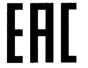 (2)
ЕВРАЗИЙСКИЙ ЭКОНОМИЧЕСКИЙ СОЮЗ
СЕРТИФИКАТ СООТВЕТСТВИЯ
(1)
№ ЕАЭС ________________
Серия _____ № __________
(3)
(4)
ОРГАН ПО СЕРТИФИКАЦИИ _____________________________________
ЗАЯВИТЕЛЬ _________________________________________________
ИЗГОТОВИТЕЛЬ ______________________________________________
ПРОДУКЦИЯ _________________________________________________
КОД ТН ВЭД ЕАЭС ___________________________________________
СООТВЕТСТВУЕТ ТРЕБОВАНИЯМ _________________________________
СЕРТИФИКАТ СООТВЕТСТВИЯ ВЫДАН НА ОСНОВАНИИ
___________________________________________________________
ДОПОЛНИТЕЛЬНАЯ ИНФОРМАЦИЯ _________________________________
ОРГАН ПО СЕРТИФИКАЦИИ _____________________________________
ЗАЯВИТЕЛЬ _________________________________________________
ИЗГОТОВИТЕЛЬ ______________________________________________
ПРОДУКЦИЯ _________________________________________________
КОД ТН ВЭД ЕАЭС ___________________________________________
СООТВЕТСТВУЕТ ТРЕБОВАНИЯМ _________________________________
СЕРТИФИКАТ СООТВЕТСТВИЯ ВЫДАН НА ОСНОВАНИИ
___________________________________________________________
ДОПОЛНИТЕЛЬНАЯ ИНФОРМАЦИЯ _________________________________
(5)
(6)
(7)
(8)
(9)
(10)
(11)
(12)
СРОК ДЕЙСТВИЯ С _________________  
ПО ___________________ 
ВКЛЮЧИТЕЛЬНО 
лицо) органа по сертификации   ________    __________  
(подпись)   (Ф. И. О.)
Эксперт (эксперт-аудитор)
(эксперты (эксперты-аудиторы)) ________    _________
(подпись)   (Ф. И. О.)
QR-код 
СРОК ДЕЙСТВИЯ С _________________  
ПО ___________________ 
ВКЛЮЧИТЕЛЬНО 
лицо) органа по сертификации   ________    __________  
(подпись)   (Ф. И. О.)
Эксперт (эксперт-аудитор)
(эксперты (эксперты-аудиторы)) ________    _________
(подпись)   (Ф. И. О.)
QR-код 
(13)
(14)
(15)
(16)УТВЕРЖДЕНЫ
Решением Коллегии
Евразийской экономической комиссии
от 25 декабря 2012 г. № 293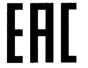 (2)
           ЕВРАЗИЙСКИЙ ЭКОНОМИЧЕСКИЙ
         СОЮЗ ДЕКЛАРАЦИЯ О СООТВЕТСТВИИ 
(1)
Заявитель ________________________________________________
в лице ___________________________________________________
заявляет, что ____________________________________________
соответствует требованиям ________________________________
Декларация о соответствии принята на основании ___________
Дополнительная информация _______________________________
Декларация о соответствии действительна с даты 
регистрации по ______________ включительно.
(3)
(4)
(5)
(6)
(7)
(8)
(9)
________________
  (подпись)
М.П.
_______________________________
     (Ф. И. О. заявителя)
(10)
Регистрационный номер декларации о соответствии:
ЕАЭС № _____________
(11)
Дата регистрации декларации о соответствии: _____________ 
(12)
QR-код 
(13)